1.1. Описание услуги1.1. Описание услуги1.1. Описание услуги1.1. Описание услуги1.1. Описание услуги1.1. Описание услуги1.1. Описание услугиВ рамках ИТ-услуги осуществляется комплекс работ, позволяющий обеспечить в объеме реализованных бизнес-процессов стабильное функционирование ПО Oracle Database в установленной период доступности, а также своевременную поддержку пользователей данной системы.В рамках ИТ-услуги осуществляется комплекс работ, позволяющий обеспечить в объеме реализованных бизнес-процессов стабильное функционирование ПО Oracle Database в установленной период доступности, а также своевременную поддержку пользователей данной системы.В рамках ИТ-услуги осуществляется комплекс работ, позволяющий обеспечить в объеме реализованных бизнес-процессов стабильное функционирование ПО Oracle Database в установленной период доступности, а также своевременную поддержку пользователей данной системы.В рамках ИТ-услуги осуществляется комплекс работ, позволяющий обеспечить в объеме реализованных бизнес-процессов стабильное функционирование ПО Oracle Database в установленной период доступности, а также своевременную поддержку пользователей данной системы.В рамках ИТ-услуги осуществляется комплекс работ, позволяющий обеспечить в объеме реализованных бизнес-процессов стабильное функционирование ПО Oracle Database в установленной период доступности, а также своевременную поддержку пользователей данной системы.В рамках ИТ-услуги осуществляется комплекс работ, позволяющий обеспечить в объеме реализованных бизнес-процессов стабильное функционирование ПО Oracle Database в установленной период доступности, а также своевременную поддержку пользователей данной системы.В рамках ИТ-услуги осуществляется комплекс работ, позволяющий обеспечить в объеме реализованных бизнес-процессов стабильное функционирование ПО Oracle Database в установленной период доступности, а также своевременную поддержку пользователей данной системы.1.2. Способ подключения к ИТ-системе (если необходимо и в зависимости от технической возможности организации)1.2. Способ подключения к ИТ-системе (если необходимо и в зависимости от технической возможности организации)1.2. Способ подключения к ИТ-системе (если необходимо и в зависимости от технической возможности организации)1.2. Способ подключения к ИТ-системе (если необходимо и в зависимости от технической возможности организации)1.2. Способ подключения к ИТ-системе (если необходимо и в зависимости от технической возможности организации)1.2. Способ подключения к ИТ-системе (если необходимо и в зависимости от технической возможности организации)1.2. Способ подключения к ИТ-системе (если необходимо и в зависимости от технической возможности организации)Ярлык на Портале терминальных приложенийПрямая ссылка на Web-ресурс из КСПДПрямая ссылка на Web-ресурс из интернет (требуется СКЗИ на АРМ / не требуется)«Толстый клиент» на АРМ пользователя (требуется СКЗИ на АРМ / не требуется)Другой способ: ____Для данной услуги не применяется ___________________________    Ярлык на Портале терминальных приложенийПрямая ссылка на Web-ресурс из КСПДПрямая ссылка на Web-ресурс из интернет (требуется СКЗИ на АРМ / не требуется)«Толстый клиент» на АРМ пользователя (требуется СКЗИ на АРМ / не требуется)Другой способ: ____Для данной услуги не применяется ___________________________    Ярлык на Портале терминальных приложенийПрямая ссылка на Web-ресурс из КСПДПрямая ссылка на Web-ресурс из интернет (требуется СКЗИ на АРМ / не требуется)«Толстый клиент» на АРМ пользователя (требуется СКЗИ на АРМ / не требуется)Другой способ: ____Для данной услуги не применяется ___________________________    Ярлык на Портале терминальных приложенийПрямая ссылка на Web-ресурс из КСПДПрямая ссылка на Web-ресурс из интернет (требуется СКЗИ на АРМ / не требуется)«Толстый клиент» на АРМ пользователя (требуется СКЗИ на АРМ / не требуется)Другой способ: ____Для данной услуги не применяется ___________________________    Ярлык на Портале терминальных приложенийПрямая ссылка на Web-ресурс из КСПДПрямая ссылка на Web-ресурс из интернет (требуется СКЗИ на АРМ / не требуется)«Толстый клиент» на АРМ пользователя (требуется СКЗИ на АРМ / не требуется)Другой способ: ____Для данной услуги не применяется ___________________________    Ярлык на Портале терминальных приложенийПрямая ссылка на Web-ресурс из КСПДПрямая ссылка на Web-ресурс из интернет (требуется СКЗИ на АРМ / не требуется)«Толстый клиент» на АРМ пользователя (требуется СКЗИ на АРМ / не требуется)Другой способ: ____Для данной услуги не применяется ___________________________    Ярлык на Портале терминальных приложенийПрямая ссылка на Web-ресурс из КСПДПрямая ссылка на Web-ресурс из интернет (требуется СКЗИ на АРМ / не требуется)«Толстый клиент» на АРМ пользователя (требуется СКЗИ на АРМ / не требуется)Другой способ: ____Для данной услуги не применяется ___________________________    1.3. Группа корпоративных бизнес-процессов / сценариев, поддерживаемых в рамках услуги   1.3. Группа корпоративных бизнес-процессов / сценариев, поддерживаемых в рамках услуги   1.3. Группа корпоративных бизнес-процессов / сценариев, поддерживаемых в рамках услуги   1.3. Группа корпоративных бизнес-процессов / сценариев, поддерживаемых в рамках услуги   1.3. Группа корпоративных бизнес-процессов / сценариев, поддерживаемых в рамках услуги   1.3. Группа корпоративных бизнес-процессов / сценариев, поддерживаемых в рамках услуги   1.3. Группа корпоративных бизнес-процессов / сценариев, поддерживаемых в рамках услуги    Для данной услуги не применяется Для данной услуги не применяется Для данной услуги не применяется Для данной услуги не применяется Для данной услуги не применяется Для данной услуги не применяется Для данной услуги не применяется1.4. Интеграция с корпоративными ИТ-системами1.4. Интеграция с корпоративными ИТ-системами1.4. Интеграция с корпоративными ИТ-системами1.4. Интеграция с корпоративными ИТ-системами1.4. Интеграция с корпоративными ИТ-системами1.4. Интеграция с корпоративными ИТ-системами1.4. Интеграция с корпоративными ИТ-системамиИТ-системаГруппа процессовГруппа процессовГруппа процессовГруппа процессовГруппа процессовДля данной услуги не применяетсяДля данной услуги не применяетсяДля данной услуги не применяетсяДля данной услуги не применяетсяДля данной услуги не применяется1.5. Интеграция с внешними ИТ-системами1.5. Интеграция с внешними ИТ-системами1.5. Интеграция с внешними ИТ-системами1.5. Интеграция с внешними ИТ-системами1.5. Интеграция с внешними ИТ-системами1.5. Интеграция с внешними ИТ-системами1.5. Интеграция с внешними ИТ-системамиИТ-системаГруппа процессовГруппа процессовГруппа процессовГруппа процессовГруппа процессовДля данной услуги не применяетсяДля данной услуги не применяетсяДля данной услуги не применяетсяДля данной услуги не применяетсяДля данной услуги не применяется1.6. Состав услуги1.6. Состав услуги1.6. Состав услуги1.6. Состав услуги1.6. Состав услуги1.6. Состав услуги1.6. Состав услугиЦентр поддержки пользователей- Прием, обработка, регистрация и маршрутизация поступающих обращений от пользователей;- Прием, обработка, регистрация и маршрутизация поступающих обращений от пользователей;- Прием, обработка, регистрация и маршрутизация поступающих обращений от пользователей;- Прием, обработка, регистрация и маршрутизация поступающих обращений от пользователей;- Прием, обработка, регистрация и маршрутизация поступающих обращений от пользователей;Функциональная поддержкаВ рамках предоставления услуги Исполнитель осуществляет следующие работы относительно поддерживаемых экземпляров БДПо запросу от ответственных лиц Заказчика:Создание баз данныхУдаление баз данныхОбновление баз данныхОптимизация работы баз данныхДелегирование прав на базы данныхСоздание учетных записейУдаление учетных записейИзменение учетных записейРегламентные работы:Определение состава регламентных работ для обслуживания программного обеспеченияОпределение временных затрат по выполнению состава регламентных работ по обслуживанию программного обеспеченияФормирование и утверждение плана по обслуживанию программного обеспеченияВыполнение установленного списка регламентных работ по программному обеспечению в соответствии с планом:Бэкап баз данныхПодготовка изменений программного обеспеченияВыполнение работ по Изменению конфигурации программного обеспеченияВыполнение работ по тестированию изменений конфигурации программного обеспеченияПросмотр и анализ сообщений журналовУстановка программных обновленийФункциональная диагностикаПо инцидентам от ответственных лиц Заказчика:Анализ и диагностика сбоев или неисправностей, связанных с некорректной работой программного обеспеченияУстранение сбоев или неисправностей, связанных с некорректной работой программного обеспеченияВыполнение работ по восстановлению исходного состояния конфигурации программного обеспечения Восстановление баз данных из бэкапаВ рамках предоставления услуги Исполнитель осуществляет следующие работы относительно поддерживаемых экземпляров БДПо запросу от ответственных лиц Заказчика:Создание баз данныхУдаление баз данныхОбновление баз данныхОптимизация работы баз данныхДелегирование прав на базы данныхСоздание учетных записейУдаление учетных записейИзменение учетных записейРегламентные работы:Определение состава регламентных работ для обслуживания программного обеспеченияОпределение временных затрат по выполнению состава регламентных работ по обслуживанию программного обеспеченияФормирование и утверждение плана по обслуживанию программного обеспеченияВыполнение установленного списка регламентных работ по программному обеспечению в соответствии с планом:Бэкап баз данныхПодготовка изменений программного обеспеченияВыполнение работ по Изменению конфигурации программного обеспеченияВыполнение работ по тестированию изменений конфигурации программного обеспеченияПросмотр и анализ сообщений журналовУстановка программных обновленийФункциональная диагностикаПо инцидентам от ответственных лиц Заказчика:Анализ и диагностика сбоев или неисправностей, связанных с некорректной работой программного обеспеченияУстранение сбоев или неисправностей, связанных с некорректной работой программного обеспеченияВыполнение работ по восстановлению исходного состояния конфигурации программного обеспечения Восстановление баз данных из бэкапаВ рамках предоставления услуги Исполнитель осуществляет следующие работы относительно поддерживаемых экземпляров БДПо запросу от ответственных лиц Заказчика:Создание баз данныхУдаление баз данныхОбновление баз данныхОптимизация работы баз данныхДелегирование прав на базы данныхСоздание учетных записейУдаление учетных записейИзменение учетных записейРегламентные работы:Определение состава регламентных работ для обслуживания программного обеспеченияОпределение временных затрат по выполнению состава регламентных работ по обслуживанию программного обеспеченияФормирование и утверждение плана по обслуживанию программного обеспеченияВыполнение установленного списка регламентных работ по программному обеспечению в соответствии с планом:Бэкап баз данныхПодготовка изменений программного обеспеченияВыполнение работ по Изменению конфигурации программного обеспеченияВыполнение работ по тестированию изменений конфигурации программного обеспеченияПросмотр и анализ сообщений журналовУстановка программных обновленийФункциональная диагностикаПо инцидентам от ответственных лиц Заказчика:Анализ и диагностика сбоев или неисправностей, связанных с некорректной работой программного обеспеченияУстранение сбоев или неисправностей, связанных с некорректной работой программного обеспеченияВыполнение работ по восстановлению исходного состояния конфигурации программного обеспечения Восстановление баз данных из бэкапаВ рамках предоставления услуги Исполнитель осуществляет следующие работы относительно поддерживаемых экземпляров БДПо запросу от ответственных лиц Заказчика:Создание баз данныхУдаление баз данныхОбновление баз данныхОптимизация работы баз данныхДелегирование прав на базы данныхСоздание учетных записейУдаление учетных записейИзменение учетных записейРегламентные работы:Определение состава регламентных работ для обслуживания программного обеспеченияОпределение временных затрат по выполнению состава регламентных работ по обслуживанию программного обеспеченияФормирование и утверждение плана по обслуживанию программного обеспеченияВыполнение установленного списка регламентных работ по программному обеспечению в соответствии с планом:Бэкап баз данныхПодготовка изменений программного обеспеченияВыполнение работ по Изменению конфигурации программного обеспеченияВыполнение работ по тестированию изменений конфигурации программного обеспеченияПросмотр и анализ сообщений журналовУстановка программных обновленийФункциональная диагностикаПо инцидентам от ответственных лиц Заказчика:Анализ и диагностика сбоев или неисправностей, связанных с некорректной работой программного обеспеченияУстранение сбоев или неисправностей, связанных с некорректной работой программного обеспеченияВыполнение работ по восстановлению исходного состояния конфигурации программного обеспечения Восстановление баз данных из бэкапаВ рамках предоставления услуги Исполнитель осуществляет следующие работы относительно поддерживаемых экземпляров БДПо запросу от ответственных лиц Заказчика:Создание баз данныхУдаление баз данныхОбновление баз данныхОптимизация работы баз данныхДелегирование прав на базы данныхСоздание учетных записейУдаление учетных записейИзменение учетных записейРегламентные работы:Определение состава регламентных работ для обслуживания программного обеспеченияОпределение временных затрат по выполнению состава регламентных работ по обслуживанию программного обеспеченияФормирование и утверждение плана по обслуживанию программного обеспеченияВыполнение установленного списка регламентных работ по программному обеспечению в соответствии с планом:Бэкап баз данныхПодготовка изменений программного обеспеченияВыполнение работ по Изменению конфигурации программного обеспеченияВыполнение работ по тестированию изменений конфигурации программного обеспеченияПросмотр и анализ сообщений журналовУстановка программных обновленийФункциональная диагностикаПо инцидентам от ответственных лиц Заказчика:Анализ и диагностика сбоев или неисправностей, связанных с некорректной работой программного обеспеченияУстранение сбоев или неисправностей, связанных с некорректной работой программного обеспеченияВыполнение работ по восстановлению исходного состояния конфигурации программного обеспечения Восстановление баз данных из бэкапаПоддержка интеграционных процессовДля данной услуги не применяетсяДля данной услуги не применяетсяДля данной услуги не применяетсяДля данной услуги не применяетсяДля данной услуги не применяетсяИТ-инфраструктураДля данной услуги не применяетсяДля данной услуги не применяетсяДля данной услуги не применяетсяДля данной услуги не применяетсяДля данной услуги не применяетсяМодификация ИТ-системыРазвитие и модификация ИТ-системы в части реализации нового функционала в рамках настоящей услуги не осуществляетсяРазвитие и модификация ИТ-системы в части реализации нового функционала в рамках настоящей услуги не осуществляетсяРазвитие и модификация ИТ-системы в части реализации нового функционала в рамках настоящей услуги не осуществляетсяРазвитие и модификация ИТ-системы в части реализации нового функционала в рамках настоящей услуги не осуществляетсяРазвитие и модификация ИТ-системы в части реализации нового функционала в рамках настоящей услуги не осуществляется1.7. Наименование и место хранения пользовательской документации:1.7. Наименование и место хранения пользовательской документации:1.7. Наименование и место хранения пользовательской документации:1.7. Наименование и место хранения пользовательской документации:1.7. Наименование и место хранения пользовательской документации:1.7. Наименование и место хранения пользовательской документации:1.7. Наименование и место хранения пользовательской документации:ИТ-системаДля данной услуги не применяетсяДля данной услуги не применяетсяДля данной услуги не применяетсяДля данной услуги не применяетсяДля данной услуги не применяетсяПортал Госкорпорации «Росатом»Для данной услуги не применяетсяДля данной услуги не применяетсяДля данной услуги не применяетсяДля данной услуги не применяетсяДля данной услуги не применяетсяИное местоДля данной услуги не применяетсяДля данной услуги не применяетсяДля данной услуги не применяетсяДля данной услуги не применяетсяДля данной услуги не применяетсяИное местоДля данной услуги не применяетсяДля данной услуги не применяетсяДля данной услуги не применяетсяДля данной услуги не применяетсяДля данной услуги не применяетсяИное местоДля данной услуги не применяетсяДля данной услуги не применяетсяДля данной услуги не применяетсяДля данной услуги не применяетсяДля данной услуги не применяется1.8. Ограничения по оказанию услуги1.8. Ограничения по оказанию услуги1.8. Ограничения по оказанию услуги1.8. Ограничения по оказанию услуги1.8. Ограничения по оказанию услуги1.8. Ограничения по оказанию услуги1.8. Ограничения по оказанию услугиЗаказчик перед началом оказания услуги обязательно должен предоставить Исполнителю:Проектную и эксплуатационную  документацию по OracleСтандарты и политики, определяющие требования к системе управления базами данныхКопии прав на использование клиентского и серверного  ПО  (лицензии)Копии договоров на обслуживание программного обеспечения, контакты поставщиков услуг поддержкиДоступ к необходимым для оказания услуги сегментам технологической сети и программному и аппаратному обеспечениюНастроенную систему резервного копированияЗаказчик перед началом оказания услуги обязательно должен предоставить Исполнителю:Проектную и эксплуатационную  документацию по OracleСтандарты и политики, определяющие требования к системе управления базами данныхКопии прав на использование клиентского и серверного  ПО  (лицензии)Копии договоров на обслуживание программного обеспечения, контакты поставщиков услуг поддержкиДоступ к необходимым для оказания услуги сегментам технологической сети и программному и аппаратному обеспечениюНастроенную систему резервного копированияЗаказчик перед началом оказания услуги обязательно должен предоставить Исполнителю:Проектную и эксплуатационную  документацию по OracleСтандарты и политики, определяющие требования к системе управления базами данныхКопии прав на использование клиентского и серверного  ПО  (лицензии)Копии договоров на обслуживание программного обеспечения, контакты поставщиков услуг поддержкиДоступ к необходимым для оказания услуги сегментам технологической сети и программному и аппаратному обеспечениюНастроенную систему резервного копированияЗаказчик перед началом оказания услуги обязательно должен предоставить Исполнителю:Проектную и эксплуатационную  документацию по OracleСтандарты и политики, определяющие требования к системе управления базами данныхКопии прав на использование клиентского и серверного  ПО  (лицензии)Копии договоров на обслуживание программного обеспечения, контакты поставщиков услуг поддержкиДоступ к необходимым для оказания услуги сегментам технологической сети и программному и аппаратному обеспечениюНастроенную систему резервного копированияЗаказчик перед началом оказания услуги обязательно должен предоставить Исполнителю:Проектную и эксплуатационную  документацию по OracleСтандарты и политики, определяющие требования к системе управления базами данныхКопии прав на использование клиентского и серверного  ПО  (лицензии)Копии договоров на обслуживание программного обеспечения, контакты поставщиков услуг поддержкиДоступ к необходимым для оказания услуги сегментам технологической сети и программному и аппаратному обеспечениюНастроенную систему резервного копированияЗаказчик перед началом оказания услуги обязательно должен предоставить Исполнителю:Проектную и эксплуатационную  документацию по OracleСтандарты и политики, определяющие требования к системе управления базами данныхКопии прав на использование клиентского и серверного  ПО  (лицензии)Копии договоров на обслуживание программного обеспечения, контакты поставщиков услуг поддержкиДоступ к необходимым для оказания услуги сегментам технологической сети и программному и аппаратному обеспечениюНастроенную систему резервного копированияЗаказчик перед началом оказания услуги обязательно должен предоставить Исполнителю:Проектную и эксплуатационную  документацию по OracleСтандарты и политики, определяющие требования к системе управления базами данныхКопии прав на использование клиентского и серверного  ПО  (лицензии)Копии договоров на обслуживание программного обеспечения, контакты поставщиков услуг поддержкиДоступ к необходимым для оказания услуги сегментам технологической сети и программному и аппаратному обеспечениюНастроенную систему резервного копирования1.9. Норматив на поддержку1.9. Норматив на поддержку1.9. Норматив на поддержку1.9. Норматив на поддержку1.9. Норматив на поддержку1.9. Норматив на поддержку1.9. Норматив на поддержкуПодразделениеПредельное значение трудозатрат на поддержку 1 единицы объемного показателя по услуге (чел.мес.)Предельное значение трудозатрат на поддержку 1 единицы объемного показателя по услуге (чел.мес.)Предельное значение трудозатрат на поддержку 1 единицы объемного показателя по услуге (чел.мес.)Предельное значение трудозатрат на поддержку 1 единицы объемного показателя по услуге (чел.мес.)Предельное значение трудозатрат на поддержку 1 единицы объемного показателя по услуге (чел.мес.)Функциональная поддержка 0,05882353 0,05882353 0,05882353 0,05882353 0,05882353Поддержка интеграционных процессов Для данной услуги не применяется Для данной услуги не применяется Для данной услуги не применяется Для данной услуги не применяется Для данной услуги не применяетсяИТ-инфраструктура1.10. Дополнительные параметры оказания услуги1.10. Дополнительные параметры оказания услуги1.10. Дополнительные параметры оказания услуги1.10. Дополнительные параметры оказания услуги1.10. Дополнительные параметры оказания услуги1.10. Дополнительные параметры оказания услуги1.10. Дополнительные параметры оказания услуги1.10.1. Допустимый простой ИТ-ресурса в течении года, часовДля данной услуги не применяетсяДля данной услуги не применяетсяДля данной услуги не применяетсяДля данной услуги не применяетсяДля данной услуги не применяется1.10.2. Срок хранения данных резервного копирования (в календарных днях)Для данной услуги не применяетсяДля данной услуги не применяетсяДля данной услуги не применяетсяДля данной услуги не применяетсяДля данной услуги не применяется1.10.3. Целевая точка восстановления ИТ-ресурса (RPO) (в рабочих часах)Для данной услуги не применяетсяДля данной услуги не применяетсяДля данной услуги не применяетсяДля данной услуги не применяетсяДля данной услуги не применяется1.10.4. Целевое время восстановления ИТ-ресурса (RTO) (в рабочих часах)Для данной услуги не применяетсяДля данной услуги не применяетсяДля данной услуги не применяетсяДля данной услуги не применяетсяДля данной услуги не применяется1.10.5. Обеспечение катастрофоустойчивости ИТ-ресурсаДля данной услуги не применяетсяДля данной услуги не применяетсяДля данной услуги не применяетсяДля данной услуги не применяетсяДля данной услуги не применяется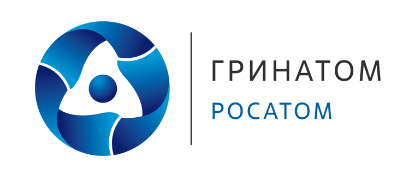 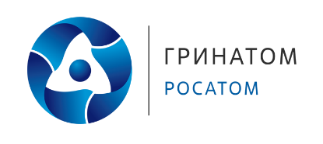 